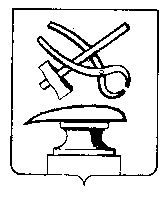 АДМИНИСТРАЦИЯ ГОРОДА КУЗНЕЦКАПЕНЗЕНСКОЙ ОБЛАСТИПОСТАНОВЛЕНИЕот 30.01.2024 № 114 г.КузнецкО внесении изменений в постановление администрации города Кузнецкаот 28.02.2023  года № 296 «Об утверждении Порядка об условиях предоставления и порядке учета использования социального такси в городе Кузнецке»В целях обеспечения реализации мероприятий подпрограммы №2"Социальная поддержка граждан пожилого возраста, инвалидов, детей с ограниченными возможностями и детей, оставшихся без попечения родителей, в городе Кузнецке» раздела «Перечень программных мероприятий» муниципальной программы «Социальная поддержка граждан в городе Кузнецке Пензенской области» (с последующими изменениями ) утвержденной Постановлением администрации города Кузнецка Пензенской области от 13.11.2013 № 2298, в соответствии с постановлением Правительства Пензенской области от 30.10.2013 N 805-пП «Об утверждении государственной программы Пензенской области "Социальная поддержка граждан в Пензенской области» (с последующими изменениями), руководствуясь статьей 28 Устава города Кузнецка Пензенской области, АДМИНИСТРАЦИЯ ГОРОДА КУЗНЕЦКА ПОСТАНОВЛЯЕТ :  Внести   в   постановление   администрации   города   Кузнецка  от28.02.2023 года № 296 «Об утверждении Порядка об условиях предоставления и порядке учета использования социального такси в городе Кузнецке» (далее – Постановление) следующие изменения:подпункт 2.2  пункта 2 приложения к постановлению изложить в следующей редакции: «подпункт 2.2  Максимальное количество поездок одного Контингента в год: 20 поездок.»;      1.2. первый абзац  подпункта 3.3 пункта 3 приложения к постановлению изложить в следующей редакции:«подпункт 3.3  Заявки на получение услуги социального такси принимаются по телефону 9- 00-53 не позднее, чем за два рабочих дня до даты поездки.»;     1.3. в приложении 	 N 3 к Порядку организации мероприятий по созданию условий для предоставления транспортных услуг гражданам, имеющим заболевания опорно-двигательного аппарата, к объектам социальной инфраструктуры, в разделе 6 «Адреса и реквизиты сторон» номер телефона « 2-39-30» заменить на « 9-00-53»     2.  Настоящее постановление подлежит официальному опубликованию и вступает в силу на следующий день после официального опубликования.       3.	  Опубликовать настоящее постановление в издании «Вестник администрации города Кузнецка» и разместить на официальном сайте администрации города Кузнецка в информационно-телекоммуникационной сети «Интернет».      4.  Контроль за исполнением настоящего постановления возложить на заместителя главы администрации города Кузнецка Пастушкову Л.Н.Глава города Кузнецка                                                            С.А.Златогорский